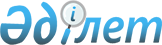 Об определении мест для размещения агитационных печатных материалов и помещений для проведения встреч с избирателями кандидатов в Президенты Республики Казахстан по Аксускому региону
					
			Утративший силу
			
			
		
					Постановление акимата города Аксу Павлодарской области от 03 марта 2011 года N 160/2. Зарегистрировано Управлением юстиции города Аксу Павлодарской области 03 марта 2011 года N 12-2-170. Утратило силу постановлением акимата города Аксу Павлодарской области от 21 августа 2013 года N 551/4      Сноска. Утратило силу постановлением акимата города Аксу Павлодарской области от 21.08.2013 N 551/4.

      В соответствии со статьей 28 Конституционного Закона Республики Казахстан от 28 сентября 1995 года "О выборах в Республике Казахстан", статьей 31 Закона Республики Казахстан от 23 января 2001 года "О местном государственном управлении и самоуправлении в Республике Казахстан" акимат города ПОСТАНОВЛЯЕТ:



      1. Определить места для размещения агитационных печатных материалов кандидатов в Президенты Республики Казахстан по Аксускому региону согласно приложению 1.



      2. Определить помещения для проведения встреч кандидатов в Президенты Республики Казахстан с избирателями Аксуского региона согласно приложению 2.



      3. Начальникам отделов внутренней политики, жилищно-коммунального хозяйства, пассажирского транспорта и автомобильных дорог, акимам поселка Аксу, сел и сельских округов города Аксу в местах, определенных настоящим постановлением, установить стенды, щиты, тумбы для размещения агитационных печатных материалов кандидатов в Президенты Республики Казахстан.



      4. Признать утратившим силу постановление акимата города Аксу от 28 февраля 2011 года N 122/2 "Об определении мест для размещения агитационных печатных материалов кандидатов в Президенты Республики Казахстан по Аксускому региону" (зарегистрированное в государственном реестре нормативных правовых актов за N 12-2-169 от 2 марта 2011 года и опубликованное в городской газете "Акжол – Новый путь" от 2 марта 2011 года N 17).



      5. Настоящее постановление акимата города вводится в действие со дня его официального опубликования.



      6. Контроль за выполнением настоящего постановления акимата города возложить на руководителя аппарата акима город Айтмагамбетова А.Д.      Аким города                                О. Каиргельдинов      СОГЛАСОВАНО:      Председатель Аксуской городской

      территориальной избирательной

      комиссии                                   Б. Абдрахманов

      01 марта 2011 года

Приложение 1         

к постановлению акимата города Аксу

от 3 марта 2011 года N 160/2     МЕСТА для размещения агитационных печатных

материалов кандидатов в Президенты Республики

Казахстан по Аксускому региону

Приложение 2          

к постановлению акимата города Аксу

от 3 марта 2011 года N 160/2     Перечень помещений для проведения встреч

кандидатов в Президенты Республики Казахстан

с избирателями Аксуского региона
					© 2012. РГП на ПХВ «Институт законодательства и правовой информации Республики Казахстан» Министерства юстиции Республики Казахстан
				N п/п
Наименование улиц города и населенных пунктов сельского региона
Места расположения рекламных щитов
1.город Аксу, улица Ленинаавтобусная остановка в районе магазина "Супермаркет" (4-й микрорайон)2.город Аксу, улица Карла Марксаавтобусная остановка в районе Станции юных натуралистов3.город Аксу, улица Ауэзоваавтобусная остановка в районе магазина "Нива"4.город Аксу, на пересечении улиц Астана – Камзинаавтобусная остановка в районе магазина "Дихан"5.город Аксу, улица Ауэзоваавтобусная остановка в районе рынка "Достык"6.город Аксу, на пересечении улиц Астана – Ауэзоваавтобусная остановка в районе магазина "Диром"7.город Аксу, улица Вокзальнаяв районе здания общественной организации "Отан"8.город Аксу, улица Астанамагазин "Айсулу" (согласно разрешению собственника)9.город Аксу, улица Камзинав районе магазина "Даулет"10.город Аксу, улица Ауэзовав районе магазина "Чайка"11.город Аксу, улица Энтузиастовавтобусная остановка12.город Аксу, улица Астанаавтобусная остановка13.поселок Аксув районе магазина "Юбилейный" и на территории здания почтового отделения14.село Калкаманпо улице Ленина, в районе стадиона15.Айнакольский сельский округв районе здания государственного учреждения "Аппарат акима Айнакольского сельского округа города Аксу"16.Акжолский сельский округв районе здания государственного учреждения "Средняя школа Акжолского сельского округа города Аксу"17.село Алгабасв районе здания государственного учреждения "Аппарат акима села Алгабас города Аксу"18.Достыкский сельский округ:

село Достык

село Парамоновкав районе здания государственного учреждения "Средняя школа Достыкского сельского округа города Аксу";

в районе здания государственного учреждения "Средняя школа села Парамоновка Достыкского сельского округа города Аксу"19.Жолкудукский сельский округв районе здания государственного учреждения "Средняя школа имени 

К. Камзина Жолкудукского сельского округа города Аксу"20.Евгеньевский сельский округпо улице Ю. Гагарина, в районе магазина "Юбилейный"21.Енбекский сельский округв районе здания государственного учреждения "Средняя школа Енбекского сельского округа города Аксу"22.сельский округ имени Мамаита Омаровав районе здания государственного учреждения "Жамбылская средняя школа сельского округа им. М.Омарова города Аксу"23.Куркольский сельский округв районе здания государственного учреждения "Средняя школа имени 

С. Донентаева Куркольского сельского округа города Аксу"24.Кызылжарский сельский округв районе здания Дома культуры села Кызылжар25.Пограничный сельский округв районе здания государственного учреждения "Аппарат акима Пограничного сельского округа"26.Сарышыганакский сельскийокругв районе здания государственного учреждения "Средняя школа Сарышыганакского сельского округа города Аксу"27.село Уштерекв районе здания государственного учреждения "Средняя школа села Уштерек округа города Аксу"Наименование населенного пунктаМесто проведенияГород Аксу, улица Ауэзова, 8Городской дворец культурыГород Аксу, улица Астана, 37Дом детского творчестваПоселок Аксу, улица 8 Марта, 406Культурно-досуговый центрСело Калкаман, улица Степная, 15Культурно-досуговый центрСело Алгабас, улица АймановаКультурно-досуговый центрСело Уштерек, улица Ленина, 21Культурно-досуговый центрАйнакольский сельский округ, село Айнаколь, улица Школьная, 9Культурно-досуговый центрАкжолский сельский округ, село Акжол улица Абдирова, 3Культурно-досуговый центрДостыкский сельский округ:

село Достык, улица Линия, 1

село Парамоновка, улица ЛенинаКультурно-досуговый центр

Культурно-досуговый центрЕвгеньевский сельский округ, село Евгеньевка, улица Гагарина, 1Культурно-досуговый центрЕнбекский сельский округ, село Енбек, улица Школьная, 7Культурно-досуговый центрЖолкудукский сельский округ, село Жулкудук, улица ЛенинаКультурно-досуговый центрСельский округ имени Мамаита Омарова, село имени Мамаита Омарова, улица ЦентральнаяКультурно-досуговый центрКуркольский сельский округ, село Курколь, улица Ленина, 18Культурно-досуговый центрКызылжарский сельский округ, село Кызылжар, улица Гагарина, 1Культурно-досуговый центрПограничный сельский округ, село Пограничник, улица Целинная, 2Культурно-досуговый центрСарышыганакский сельский округ, село Сарышыганак, улица ШкольнаяКультурно-досуговый центр